НЕГОСУДАРСТВЕННОЕ ОБРАЗОВАТЕЛЬНОЕ УЧРЕЖДЕНИЕВЫСШЕГО ОБРАЗОВАНИЯ«ВОСТОЧНО - СИБИРСКИЙ ИНСТИТУТ ЭКОНОМИКИ И МЕНЕДЖМЕНТА»(НОУ ВО «ВСИЭМ»)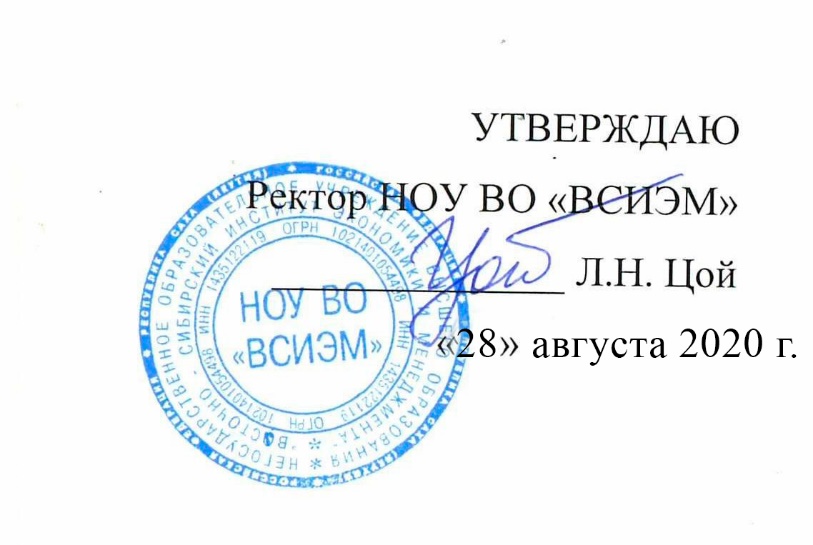 РАБОЧАЯ ПРОГРАММА ДИСЦИПЛИНЫ«ПРАВО СОЦИАЛЬНОГО ОБЕСПЕЧЕНИЯ»Направление подготовки 40.03.01 Юриспруденция Направленность (профиль) основной профессиональной образовательной программы бакалавриата: «Гражданско-правовая».Якутск 2020Рабочая программа дисциплины (модуля) составлена в соответствии с:- Федеральным законом от 29.12.2012г. № 273-ФЗ «Об образовании в Российской Федерации»;- Федеральным государственным образовательным стандартом высшего образования по направлению подготовки 40.03.01. Юриспруденция (уровень бакалавриата), утвержденным приказом Министерства образования и науки Российской Федерации № 1327 от 12.11.2015 г. (зарегистрирован Минюстом России 30.11.2015, регистрационный № 39906);- приказом Минобрнауки России от 05.04.2017 № 301 «Об утверждении Порядка организации и осуществления образовательной деятельности по образовательным программам высшего образования – программам бакалавриата, программам специалитета, программам магистратуры» (зарегистрирован Минюстом России 14.07.2017, регистрационный № 47415);- положением по организации  учебного процесса в НОУ ВО «ВСИЭМ», утвержденным ректором Негосударственного образовательного учреждения высшего образования «Восточно-сибирский институт экономики и менеджмента», Л.Н. Цой  Дата: протокол Ученого совета № 9 от 14.05.2018 г.- учебным планом по направлению подготовки 40.03.01. Юриспруденция, утвержденным ректором Негосударственного образовательного учреждения высшего образования «Восточно-сибирский институт экономики и менеджмента», Л.Н. Цой  Дата: протокол Ученого совета № 9 от 01.08.2020 г.Разработчик: Рабочая программа дисциплины рассмотрена на заседании отделения юриспруденции (протокол от 28.08.2020 № 1).Заведующий кафедрой (д.ю.н., профессор) А.Н. Ким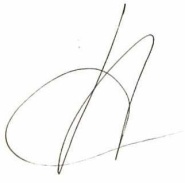 СОДЕРЖАНИЕЦели и задачи обучения по дисциплинеЦель обучения по дисциплине «Право социального обеспечения» – обеспечение будущих специалистов теоретическими знаниями и практическими навыками, связанными с обеспечением безопасности  их жизнедеятельности Основные задачи дисциплины: формирование у будущих специалистов представление о неразрывном единстве  профессиональной деятельности с требованиями к безопасности и защищенности человека.Перечень планируемых результатов обучения по дисциплине, соотнесенных с планируемыми результатами освоения образовательной программыПроцесс изучения дисциплины «Безопасность жизнедеятельности» направлен на формирование обучающихся по программе высшего образования (бакалавриат) по направлению подготовки 40.03.01 Юриспруденция, направленность (профиль) «Гражданско-правовая» компетенции ОПК-1, ОПК-2, ОПК-6, ПК-2, ПК–3, ПК–5, ПК–6, ПК–15, ПК–16Место дисциплины  в структуре образовательной программыДисциплина Б1.Б.24 «Право социального обеспечения» относится к базовой части дисциплин профессионального цикла (Б1.Б.24). Изучение данного курса базируется на знаниях дисциплин теории государства и права, трудовое право, гражданское право. Дисциплина «Право социального обеспечения» формирует у студентов представление о неразрывном единстве эффективной профессиональной деятельности с требованиями к безопасности и защищенности человека. Базовые знания в области права социального обеспечения необходимы для обеспечения правового регулирования в области социальной защиты и социального обеспечения населения.Дисциплина «Право социального обеспечения» является начальным этапом формирования компетенций ОПК-1, ОПК-2, ОПК-6, ПК-2, ПК–3, ПК–5, ПК–6, ПК–15, ПК–16  в процессе освоения ОПОП. В качестве промежуточной аттестации по дисциплине предусмотрен экзамен, который входит в общую трудоемкость дисциплины. Итоговая оценка уровня сформированности компетенций ОПК-1, ОПК-2, ОПК-6, ПК-2, ПК–3, ПК–5, ПК–6, ПК–15, ПК–16  определяется в период итоговой аттестации. 4.Объем дисциплины в зачетных единицах с указанием количества академических часов, выделенных на контактную работу  обучающихся с преподавателем (по видам учебной работы) и на самостоятельную работу обучающихсяСогласно учебным планам общая трудоемкость дисциплины «Право социального обеспечения» составляет 5 зачетные единицы (180 часа). Очная форма обученияЗаочная форма обучения* для обучающихся по индивидуальному учебному плану количество часов контактной и самостоятельной работы устанавливается индивидуальным учебным планом.Дисциплина реализуется посредством проведения учебных занятий (включая проведение текущего контроля успеваемости) и промежуточной аттестации обучающихся. В соответствии с рабочей программой и тематическим планом изучение дисциплины проходит в форме контактной работы обучающихся с преподавателем и самостоятельной работы обучающихся. При реализации дисциплины предусмотрена аудиторная контактная работа и внеаудиторная контактная работа, посредством электронной информационно-образовательной среды. Учебный процесс в аудитории осуществляется в форме лекций и практических занятий. В лекциях раскрываются основные темы изучаемого курса, которые входят в рабочую программу. На практических занятиях более подробно изучается программный материал в плоскости отработки практических умений и навыков и усвоения тем. Внеаудиторная контактная работа включает в себя проведение текущего контроля успеваемости (тестирование) в электронной информационно-образовательной среде.5.Содержание дисциплины, структурированное по темам с указанием отведенного на них количества академических часов и видов учебных занятий5.1.Разделы дисциплины и трудоемкость по видам учебных занятийТематический план для очной формы обучения*в т.ч. в интерактивной (активной) формеФормы учебных занятий с использованием активных и интерактивных технологий обученияЗаочная форма обучения5.2 Содержание дисциплины, структурированное по темам (разделам)Тема 1. Право социального обеспечения как отрасль права. Понятие социального обеспечения. Система социального обеспечения РФ. Метод права социального обеспечения. Система права социального обеспечения. Понятие и классификация принципов правового регулирования отношений по социальному обеспечению. Классификация источников праваТема 2. Трудовой (страховой) стаж. Понятие трудового стажа, виды, юридическое значение.Понятие трудового стажа. Значение трудового стажа в праве социального обеспечения. Виды трудового стажа: общий, специальный, непрерывный. Юридическое значение непрерывного трудового стажа. Правила его исчисления. Доказательства трудового стажа (документы, свидетельские показания, данные персонифицированного учета). Понятие страхового стажа. Его отличие от трудового стажа.Тема 3. Системы государственного пенсионного обеспечения и обязательного пенсионного страхования. Система государственного пенсионного обеспечения: понятие, сущность, принципы функционирования.Тема 4. Трудовые (страховые)пенсии по старости, по инвалидности.Понятие трудовой пенсии по старости. Общие основания, дающие прав·о на трудовую пенсию по старости. Общая характеристика пенсий за выслугу лет. Отличие пенсий по старости на общих и льготных основаниях. Понятие инвалидности. Группы и причины инвалидности. Процедуру установления инвалидности. Понятие смерти кормильца. Круг лиц, имеющих право на пенсию.Тема 5. Назначение, перерасчет и выплата трудовых пенсий. Периоды, за которые учитывается заработок при определении размеров трудовых пенсий. Исчисление пенсий по Закону РФ "О государственных пенсиях в Российской Федерации". Исчисление пенсий с применением индивидуального коэффициента. Процедура обращения за пенсией. Сроки, с которых изменяются размер и  вид  пенсии.  Права  и обязанности органов, осуществляющих пенсионное обеспечение.Тема 6. Пенсионное обеспечение военнослужащих и приравненных к ним лиц .Система пенсионного обеспечения лиц, проходивших военную службу, и лиц, приравненных к ним в пенсионном обеспечении Тема 7. Пособия, виды, условия назначения.Пособие по безработице, пособие по временной нетрудоспособности, Виды выплат в  связи  с  материнством и детством (пособие по временной нетрудоспособности, единовременное пособие, ежемесячное пособие, компенсация дополнительных расходов). Размеры пособий. Назначения и выплата пособий.Тема 8. Возмещение вреда здоровью работника, причиненного в связи с несчастными случаями на производстве и профессиональными заболеваниями.Понятие трудового увечья и профессионального заболевания. Порядок расследования и учета несчастных случаев на производстве, а также случаев профессиональных заболеваний. Виды выплат в  связи  с  несчастными случаями на производстве и профессиональными заболеваниями (пособие по временной нетрудоспособности, единовременное пособие, ежемесячное пособие, компенсация дополнительных расходов).Тема 9. Социальное обслуживание населения..Понятие и виды социального обслуживания. Социально-бытовое обслуживание на дому. Круг лиц, имеющих рраво на бытовое обслуживан_ие на дому. Виды, порядок и условия предоставления услуг на дому. Стационарное социальное обслуживание. Льготы при предоставлении услуг. Услуги по погребению. Протезно-ортопедическая помощь и обеспечение инвалидов.5.3 Перечень учебно-методического обеспечения для самостоятельной работы обучающихся по дисциплине (модулю)Самостоятельная  работа обеспечивает подготовку обучающегося к аудиторным занятиям и контрольным мероприятиям по изучаемой дисциплине. Результаты этой подготовки проявляются в активности обучающегося на занятиях и в качестве выполненных контрольных работ, тестовых заданий, сделанных докладов и других форм текущего контроля.Самостоятельная работа по дисциплине «Право социального обеспечения» включает следующие виды деятельности:работа с лекционным материалом, предусматривающая проработку конспекта лекций и учебной литературы;поиск (подбор) и обзор литературы, электронных источников информации по индивидуально заданной проблеме курса;выполнение домашнего задания к занятию;выполнение домашней контрольной работы (решение заданий, выполнение упражнений);изучение материала, вынесенного на самостоятельную проработку (отдельные темы, параграфы);подготовка к практическим занятиям;подготовка к контрольной работе;подготовка к зачету.6. Оценочные средства для текущего контроля успеваемости и промежуточной аттестации обучающихся по дисциплинеПорядок, определяющий процедуры оценивания знаний, умений, навыков и (или) опыта деятельности, характеризующих уровень сформированности компетенций определен в Положении о формах, периодичности и порядке текущего контроля успеваемости и промежуточной аттестации обучающихся по образовательным программам высшего образования в НОУ ВО «ВСИЭМ».6.1  Перечень компетенций с указанием этапов их формирования в процессе освоения образовательной программы Этапы формирования компетенций в процессе освоения ОПОП прямо связаны с местом дисциплин в образовательной программе. Каждый этап формирования компетенции, характеризуется определенными  знаниями, умениями и навыками и (или) опытом профессиональной деятельности, которые оцениваются в процессе текущего контроля успеваемости, промежуточной аттестации по дисциплине (практике) и в процессе итоговой аттестации. Дисциплина «Право социального обеспечения» является промежуточным этапом формирования компетенций ОПК–1, ОПК–2, ОПК–6, ПК–2,3,5,6,15,16. Итоговая оценка уровня сформированности компетенций ОПК–1, ОПК–2, ОПК–6, ПК–2,3,5,6,15,16. определяется в период итоговой аттестации. В процессе изучения дисциплины, компетенции также формируются поэтапно. Основными этапами формирования ОПК–1, ОПК–2, ОПК–6, ПК–2,3,5,6,15,16. при изучении дисциплины «Право социального обеспечения» является последовательное изучение содержательно связанных между собой тем учебных занятий. Изучение каждой темы предполагает овладение обучающимися необходимыми дескрипторами (составляющими) компетенций. Для оценки уровня сформированности компетенций в процессе изучения дисциплины «Право социального обеспечения» предусмотрено проведение текущего контроля успеваемости по темам (разделам) дисциплины и промежуточной аттестации по дисциплине – экзамен6.2 Показатели и критерии оценивания компетенций на различных этапах их формирования, описание шкал оцениванияНа этапах текущего контроля успеваемости по дисциплине показателями успеваемости являются результаты выполнения тестов.Критерии оценки результатов тестирования по дисциплине «Право социального обеспечения»:Показателями оценивания компетенций на этапе промежуточной аттестации по дисциплине «Право социального обеспечения» являются результаты обучения дисциплине. Шкала оценивания, в зависимости от уровня сформированности компетенцийОценочный лист результатов обучения по дисциплине Оценка по дисциплине зависит от уровня сформированности компетенций, закрепленных за дисциплиной и представляет собой среднее арифметическое от выставленных оценок по отдельным результатам обучения (знания, умения, навыки). Оценка «отлично» выставляется, если среднее арифметическое находится  в интервале от 4,5 до 5,0.Оценка «хорошо» выставляется, если среднее арифметическое находится  в интервале от 3,5 до 4,4.Оценка «удовлетворительно» выставляется, если среднее арифметическое находится  в интервале от 2,5 до 3,4.Оценка «неудовлетворительно» выставляется, если среднее арифметическое находится  в интервале от 0 до 2,4. 6.3 Типовые контрольные задания или иные материалы, необходимые для оценки знаний, умений и навыков и (или) опыта деятельности, характеризующих этапы формирования компетенций7. Перечень основной и дополнительной учебной литературы, необходимой для освоения дисциплины (модуля)а) Основная литература: 1. Право социального обеспечения: учебник для бакалавров/отв.ред. Э.Г.Тучкова. –М.: РГ-пресс, 2014.-456 с.2. Право социального обеспечения.Институт пособий и компенсационных выплат: учебно-практическое пособие для студентов вузов, обучающихся по специальности «Юриспруденция»/ Карданова И.В.,Адриановская Т.Л.-ЮНИТИ-ДАНА; Закон и право, 2015.-455.3. Право социального обеспечения России: учеб./ Отв. ред. К.Н.Гусова. – 4-е
изд. - М.: ТК Велби, 2008. - 640 с. – Доп.МО4. CD: Добромыслов К.В., Мачульская Е.Е. Право Социального обеспечения: учеб. пособие. – М.: Книжный мир, 2009. – Рек. МО5. Право социального обеспечения: учеб. для бакалавров/ отв. ред. Э.Г.Тучкова. – М.: РГ-пресс, 2014. – 456 с.6. Право социального обеспечения. учебник для студентов вузов, обучающихся по специальности «Юриспруденция»/ под ред. Курбанова Р.А., Гасанова К.К., Озоженко С.И.-ЮНИТИ-ДАНА; 2014.-439 с..б) Дополнительная литература:1. Ерусланова Р.И., Милюхин К.В.Насилие в семье: Учебное пособие. – М.: Дашков и К, 2010. – 208 с. – Рек. МО8. Перечень ресурсов информационно-телекоммуникационной сети «Интернет», необходимых для освоения дисциплины (модуля)а) электронные образовательные ресурсы (ЭОР): www.edu.ru  - Российское образование. Федеральный образовательный портал;http://www. biblioclub.ru,- электронная образовательная среда (ЭОС) НОУ ВО «ВСИЭМ» www.consultant.ru - Справочно-правовая система «Консультант Плюс» www.garant.ru - Информационно-правовое обеспечение «Гарант» б) электронно-библиотечные системы (ЭБС): 9. Методические указания для обучающихся по освоению дисциплины (модуля)9.1 Общие методические рекомендации по освоению дисциплины «Право социального обеспечения» для обучающихся по направлению 40.03.01 ЮриспруденцияВ соответствии с требованиями ФГОС ВО по направлению подготовки 38.03.01 Экономика реализация компетентностного подхода предусматривает широкое использование в учебном процессе активных и интерактивных форм проведения занятий с целью формирования профессиональных навыков обучающихся. Основными видами учебной работы являются лекционные, практические/семинарские занятия. Групповое обсуждение и индивидуальные консультации обучающихся в процессе решения учебных задач, в т.ч. посредством телекоммуникационных технологий. Обсуждение конкретных ситуаций. Просмотр и анализ учебных фильмов. Успешное изучение дисциплины «Безопасность жизнедеятельности» предполагает целенаправленную работу обучающихся над освоением ее теоретического содержания, предусмотренного учебной программой, активное участие в подготовке и проведении активных форм учебных занятий. В связи с этим обучающиеся должны руководствоваться рядом методических указаний.Во-первых, при изучении дисциплины следует опираться и уметь конспектировать лекции, так как в учебниках, как правило, излагаются общепринятые, устоявшиеся научные взгляды. Во-вторых, обучающийся обязан целенаправленно готовиться к практическим занятиям. В-третьих, обучающемуся следует внимательно изучить целевую установку по изучаемой дисциплине и квалификационные требования, предъявляемые к подготовке выпускников, рабочую программу и тематический план. Это позволит четко представлять круг изучаемых дисциплиной проблем, ее место и роль в подготовке бакалавра.В-четвертых, качественное и в полном объеме изучение дисциплины возможно при активной работе в часы самостоятельной подготовки. Обучающийся должен использовать нормативные документы, научную литературу и другие источники, раскрывающие в полном объеме содержание дисциплины. Список основной и дополнительной литературы, сайтов интернета предлагается в рабочей программе. При этом следует иметь в виду, что для глубокого изучения дисциплины необходима литература различных видов:а) учебники, учебные и учебно-методические пособия, в том числе и электронные;б) справочная литература – энциклопедии, словари, тематические, терминологические справочники, раскрывающие категориально-понятийный аппарат дисциплины.Изучая учебную литературу, следует уяснить основное содержание той или иной проблемы. 9.2 Методические рекомендации по самостоятельной работе по дисциплине «Право социального обеспечения» для обучающихся по направлению подготовки 40.03.01 ЮриспруденцияСамостоятельная работа обучающихся (СРС) по дисциплине играет важную роль в ходе всего учебного процесса. Методические материалы и рекомендации для обеспечения СРС содержатся в приложении, а также готовятся преподавателем по отдельным темам и выдаются обучающемуся. Для успешного усвоения курса необходимо не только посещать аудиторные занятия, но и вести активную самостоятельную работу. При самостоятельной проработке курса обучающиеся должны:просматривать основные определения и факты;повторить законспектированный на лекционном занятии материал и дополнить его с учетом рекомендованной по данной теме литературы;изучить рекомендованную основную и дополнительную литературу;самостоятельно выполнять задания для самостоятельной подготовки;использовать для самопроверки материалы фонда оценочных средств;Домашнее задание оценивается по следующим критериям:Степень и уровень выполнения задания;Аккуратность в оформлении работы;Использование специальной литературы;Сдача домашнего задания в срок.Оценивание домашних заданий входит в накопленную оценку.10. Перечень информационных технологий используемых при осуществлении образовательного процесса по дисциплине, включая перечень программного обеспечения и информационно-справочных системВ процессе реализации образовательной программы при осуществлении образовательного процесса по дисциплине «Право социального обеспечения» применяются следующие информационные технологии:презентационные материалы (слайды по всем темам лекционных и практических занятий); аудио-, видео-, иные демонстрационные средства; проекторы, ноутбуки, персональный компьютер;электронные учебники; словари; периодические издания;Обучающимся НОУ ВО «ВСИЭМ» обеспечена возможность свободного доступа в электронную информационную образовательную среду (ЭИОС).Электронная информационно-образовательная среда − это совокупность электронных информационных и образовательных ресурсов, информационных и телекоммуникационных технологий и средств, обеспечивающих освоение студентами образовательных программ.ЭИОС НОУ ВО «ВСИЭМ» обеспечивает:а)	доступ к учебным планам, рабочим программам дисциплин (модулей), практик, и к изданиям электронных библиотечных систем и электронным образовательным ресурсам, указанным в рабочей программе;б)	фиксацию хода образовательного процесса, результатов промежуточной аттестации и результатов освоения программы бакалавриата;в)	проведение всех видов занятий, процедур оценки результатов обучения, реализация которых предусмотрена с применением электронного обучения, дистанционных образовательных технологий;г)	формирование электронного портфолио обучающегося, в том числе сохранение работ обучающегося, рецензий и оценок на эти работы со стороны любых участников образовательного процесса;д)	взаимодействие между участниками образовательного процесса, в том числе синхронное и/или асинхронное взаимодействия посредством сети «Интернет»;Функционирование электронной информационно-образовательной среды обеспечивается соответствующими средствами информационно-коммуникационных технологий и квалификацией работников, ее использующих и поддерживающих.Программное обеспечение: Windows 7 Starter Russian Academic OPEN No Level LGG, Windows XP Starter DSP OEI, Office 2007 Professional Plus, Visio 2010 Standard Передача от ФГБОУ ВО «БГУ» в г. Якутске  в счет погашения долга по госконтракту №1490-ОД от 13.12.2010 7-Zip. Свободно распространяемое ПО.K-Lite. Свободно распространяемое ПО.Adobe Reader XI. Свободно распространяемое ПО.VLC media player. Свободно распространяемое ПОMozilla Firefox. Свободно распространяемое ПО «КонсультантПлюс».  Информационно-справочные системы: Электронная библиотечная система www. biblioclub.ru/Справочно-правовая система «Консультант Плюс» –  www.consultant.ruИнформационно-правовое обеспечение «Гарант» – www.garant.ru.)11. Описание материально-технической базы, необходимой для осуществления образовательного процесса по дисциплинеЗанятия, текущий контроль успеваемости и промежуточная аттестация  по дисциплине «Право социального обеспечения» проводится в учебной аудитории № 502 ( адрес г. Якутск, Вилюйский тракт, 4 км, дом 3 Б), которая предназначена  для занятий лекционного типа, семинарского типа, групповых и индивидуальных консультаций, текущего контроля и промежуточной аттестации.Для проведения занятий предлагаются наборы демонстрационного оборудования и учебно-наглядных пособий (презентации по темам интерактивных лекций и практических занятий), обеспечивающие тематические иллюстрации, соответствующие данной программе дисциплины: презентационный материал по всем темам рабочей программыДля организации самостоятельной работы обучающихся используется:Помещение для самостоятельной работы с оборудованием и лицензионным программным обеспечением – кабинет № 310.12. Средства адаптации образовательного процесса по дисциплине к потребностям обучающихся инвалидов и лиц с ограниченными возможностями здоровья (ОВЗ)	При необходимости  в образовательном процессе НОУ ВО «ВСИЭМ» применяются следующие методы и технологии, облегчающие восприятие информации обучающимися инвалидами и лицами с ОВЗ:создание текстовой версии любого нетекстового контента для его возможного преобразования в альтернативные формы, удобные для различных пользователей;применение дистанционных образовательных технологий для передачи информации, организации различных форм интерактивной контактной работы обучающегося с преподавателем, в том числе вебинаров, которые могут быть использованы для проведения виртуальных лекций с возможностью взаимодействия всех участник дистанционного обучения, проведения практических занятий, выступление с докладами и защитой выполненных работ, проведение тренингов, организации коллективной работы;применение дистанционных образовательных технологий для организации форм текущего и промежуточного контроля;увеличение продолжительности сдачи обучающимся инвалидом или лицом с ОВЗ форм промежуточной аттестации по отношению к установленной продолжительности их сдачи: зачет и экзамен, проводимый в письменной форме, - не более чем на 90 мин., проводимый в устной форме – не более чем на 20 мин., продолжительности выступления обучающегося при защите курсовой работы – не более чем на 15 мин. НОУ ВО «ВСИЭМ» устанавливает конкретное содержание рабочих программ дисциплин и условия организации и проведения конкретных видов учебных занятий, составляющих контактную работу обучающихся с преподавателем и самостоятельную работу обучающихся с ограниченными возможностями здоровья, инвалидов (при наличии факта зачисления таких обучающихся с учетом конкретных нозологий).ЛИСТ ДОПОЛНЕНИЙ И ИЗМЕНЕНИЙ
рабочей программы дисциплины«Право социального обеспечения»Рабочая программа дисциплины рассмотрена на заседании кафедры (протокол от___________ №___) и одобрена на заседании Ученого совета (протокол от ____________ №____) для исполнения в 20__-20__ учебном годуВнесены дополнения (изменения): ______________________________________________________________________________________________________________________________________________________________________________________________________________________________________________________________________________________Заведующий кафедрой _________________________________(подпись, инициалы и фамилия)Рабочая программа дисциплины рассмотрена на заседании кафедры (протокол от___________ №___) и одобрена на заседании Ученого совета (протокол от ____________ №____) для исполнения в 20__-20__ учебном годуВнесены дополнения (изменения): ______________________________________________________________________________________________________________________________________________________________________________________________________________________________________________________________________________________Заведующий кафедрой ___________________________________(подпись, инициалы и фамилия)Рабочая программа дисциплины рассмотрена на заседании кафедры (протокол от___________ №___) и одобрена на заседании Ученого совета (протокол от ____________ №____) для исполнения в 20__-20__ учебном годуВнесены дополнения (изменения): ______________________________________________________________________________________________________________________________________________________________________________________________________________________________________________________________________________________Заведующий кафедрой ___________________________________ (подпись, инициалы и фамилия)Рабочая программа дисциплины рассмотрена на заседании кафедры (протокол от___________ №___) и одобрена на заседании Ученого совета (протокол от ____________ №____) для исполнения в 20__-20__ учебном годуВнесены дополнения (изменения): _________________________________________________________________________________________________________________________________________________________________________________________________________Заведующий кафедрой ___________________________________ (подпись, инициалы и фамилия)Форма обучения:очная, очно-заочная, заочноеВиды профессиональной деятельности: Правоприменительный, экспертно-консультационныйУчебный год:2020/2021Заведующий кафедрой,Доктор юридических наукА.Н. Ким-Кимэн Должность, ученая степень, ученое званиеподписьИ.О. ФамилияКод и описание компетенцииПланируемые результаты обучения по дисциплине ОПК-1Способность соблюдать законодательство РФ, в том числе Конституцию РФ, федеральное конституционное законодательство и федеральные законы, а также общепризнанные принципы, нормы международного права и международные договоры РФЗнает содержание нормативных правовых актов федерального, регионального и муниципального уровней, регулирующих вопросы установления пенсий, пособий и других социальных выплат, предоставления услуг;порядок предоставления социальных услуг и других социальных выплатУмеет анализировать действующее законодательство в области пенсионного обеспечения, назначения пособий, компенсаций, предоставления услуг и мер социальной поддержки отдельным категориям граждан, нуждающимся в социальной защите с использованием информационных справочно-правовых системВладеет Способами и методами определения права на предоставление услуг и мер социальной поддержки отдельным категориям граждан;ОПК-2Способность работать на благо общества и государстваЗнает содержание нормативных правовых актов федерального, регионального и муниципального уровней, регулирующих вопросы установления пенсий, пособий и других социальных выплат, предоставления услугОПК-2Способность работать на благо общества и государстваУмеет  определять право, размер и сроки назначения трудовых пенсий, пенсий по государственному пенсионному обеспечению, пособий, компенсаций, ежемесячных денежных выплат и материнского (семейного) капитала с использованием информационных справочно-правовых систем;ОПК-2Способность работать на благо общества и государстваВладеет Умением пользования компьютерными программами назначения пенсий и пособий, социальных выплат, учета и рассмотрения пенсионных обращений граждан;Знаниями  определения права на перерасчет, перевод с одного вида пенсий на другой, индексацию и корректировку трудовых пенсий, пенсий по государственному пенсионному обеспечению, на индексацию пособий, компенсаций, ежемесячных денежных выплат и материнского (семейного) капитала и других социальных выплат;ОПК-6Способность повышать уровень своей профессиональной компетенцииЗнает содержание нормативных правовых актов федерального, регионального и муниципального уровней, регулирующих вопросы установления пенсий, пособий и других социальных выплат, предоставления услуг; основные понятия и категории социальной защиты населенияОПК-6Способность повышать уровень своей профессиональной компетенцииУмеет анализировать действующее законодательство в области пенсионного обеспечения, назначения пособий, компенсаций, предоставления услуг и мер социальной поддержки отдельным категориям граждан, нуждающимся в социальной защите с использованием информационных справочно-правовых системОПК-6Способность повышать уровень своей профессиональной компетенцииВладеет  Способностью анализировать  действующее законодательство в области пенсионного обеспечения и социальной защиты;ПК-2Способность осуществлять профессиональную деятельность на основе развитого правосознания, правового мышления и правовой культурыЗнает содержание нормативных правовых актов федерального, регионального и муниципального уровней, регулирующих вопросы установления пенсий, пособий и других социальных выплат, предоставления услуг; правовое регулирование в области социального обеспеченияПК-2Способность осуществлять профессиональную деятельность на основе развитого правосознания, правового мышления и правовой культурыУмеет составлять проекты решений об отказе в назначении пенсий, пособий, компенсаций, материнского (семейного) капитала, ежемесячной денежной выплаты, в предоставлении услуг и других социальных выплат, используя информационные справочно-правовые системы;осуществлять оценку пенсионных прав застрахованных лиц, в том числе с учетом специального трудового стажа;использовать периодические и специальные издания, справочную литературу в профессиональной деятельности;ПК-2Способность осуществлять профессиональную деятельность на основе развитого правосознания, правового мышления и правовой культурыВладеет навыками определения права на предоставление услуг и мер социальной поддержки  и социального обеспечения гражданам;ПК-3 способностью обеспечивать соблюдение законодательства Российской Федерации субъектами праваЗнает основные виды соблюдения законодательства Российской Федерации субъектами праваПК-3 способностью обеспечивать соблюдение законодательства Российской Федерации субъектами праваУмеет Применять  виды соблюдения законодательства Российской Федерации субъектами праваПК-3 способностью обеспечивать соблюдение законодательства Российской Федерации субъектами праваВладеет навыками применения  видов соблюдения законодательства Российской Федерации субъектами праваПК-5 способностью применять нормативные правовые акты, реализовывать нормы материального и процессуального права в профессиональной деятельностиЗнает нормативные правовые актыПК-5 способностью применять нормативные правовые акты, реализовывать нормы материального и процессуального права в профессиональной деятельностиУмеет применять нормативные правовые акты, реализовывать нормы материального и процессуального права в профессиональной деятельностиПК-5 способностью применять нормативные правовые акты, реализовывать нормы материального и процессуального права в профессиональной деятельностиВладеет навыками применения нормативно правовых актов, реализации нормы материального и процессуального права в профессиональной деятельностиПК-6 способностью юридически правильно квалифицировать факты и обстоятельстваЗнает Основные виды квалификации фактов и обстоятельствПК-6 способностью юридически правильно квалифицировать факты и обстоятельстваУмеет юридически правильно квалифицировать факты и обстоятельстваПК-6 способностью юридически правильно квалифицировать факты и обстоятельстваВладеет способностью юридически правильно квалифицировать факты и обстоятельстваПК-15 способностью толковать нормативные правовые актыЗнает нормативные правовые актыПК-15 способностью толковать нормативные правовые актыУмеет толковать нормативные правовые актыПК-15 способностью толковать нормативные правовые актыВладеет навыками толковать нормативные правовые актыПК-16 способностью давать квалифицированные юридические заключения и консультации в конкретных видах юридической деятельностиЗнает нормативные правовые актыПК-16 способностью давать квалифицированные юридические заключения и консультации в конкретных видах юридической деятельностиУмеет давать квалифицированные юридические заключения и консультации в конкретных видах юридической деятельностиПК-16 способностью давать квалифицированные юридические заключения и консультации в конкретных видах юридической деятельностиВладеет способностью давать квалифицированные юридические заключения и консультации в конкретных видах юридической деятельностиВид учебной работыВсего часовСеместрыВид учебной работыВсего часов5Контактная работа* (аудиторные занятия) всего, в том числе:9898лекции5050практические занятия4848Самостоятельная работа*6464Промежуточная аттестация - зачётэкзамен, зачет 18зачетОбщая трудоемкость180180Вид учебной работыВсего часовСеместрыВид учебной работыВсего часов3Контактная работа* (аудиторные занятия) всего, в том числе:1212лекции66практические занятия66Самостоятельная работа*15994Промежуточная аттестация - зачётэкзаменэкзаменОбщая трудоемкость, часы180180№Наименование темыКоличество часовпо учебному плануКоличествоаудиторных часовИз них, часИз них, часСамостоятельнаяработаФормируемыекомпетенции№Наименование темыКоличество часовпо учебному плануКоличествоаудиторных часовлекциипрактическиезанятияСамостоятельнаяработаФормируемыекомпетенции1Право социального обеспечения как отрасль права.21115610ОПК-1ОПК-2ОПК-6ПК-22Трудовой (страховой) стаж Понятие трудового стажа, виды, юридическое значение.1711566ОПК–1,2,6, ПК–2,3,5,6,15,163Системы государственного пенсионного обеспечения и обязательного пенсионного страхования Система государственного пенсионного обеспечения: понятие, сущность, принципы функционирования.1611565ОПК–1,2,6, ПК–2,3,5,6,15,164Трудовые (страховые)пенсии по старости, по инвалидности.1810558ОПК–1,2,6, ПК–2,3,5,6,15,165Назначение, перерасчет и выплата трудовых пенсий.1811657ОПК–1,2,6, ПК–2,3,5,6,15,166Пенсионное обеспечение военнослужащих и приравненных к ним лиц Система пенсионного обеспечения лиц, проходивших военную службу, и лиц, приравненных к ним в пенсионном обеспечении179638ОПК–1,2,6, ПК–2,3,5,6,15,167Пособия, виды, условия назначения.1711656ОПК–1,2,6, ПК–2,3,5,6,15,168Возмещение вреда здоровью работника, причиненного в связи с несчастными случаями на производстве и профессиональными заболеваниями.1710557ОПК–1,2,6, ПК–2,3,5,6,15,169Социальное обслуживание населения.2114777ОПК–1,2,6, ПК–2,3,5,6,15,16Зачет18Итого18098504864№Наименование разделов (тем), в которых используются активные и/или интерактивные образовательные технологииОбразовательные технологииТрудоемкость (час.)1.Практическое занятие Трудовой (страховой) стажработа в малых группах (выполнение практических заданий в группах 2 – 5 человек, позволяет практиковать навыки сотрудничества, межличностного общения, распределения ролей участия)4часа2.Практическое занятиеИсчисление  и назначение трудовых пенсийработа в малых группах (выполнение практических заданий в группах 2 – 5 человек, позволяет практиковать навыки сотрудничества, межличностного общения, распределения ролей участия)4 часа3.Практическое занятиеГосударственные пособия гражданам, имеющим детей.работа в малых группах (выполнение практических заданий в группах 2 – 5 человек, позволяет практиковать навыки сотрудничества, межличностного общения, распределения ролей участия)4часа4Практическое занятиеСоциальное обслуживание гражданработа в малых группах (выполнение практических заданий в группах 2 – 5 человек, позволяет практиковать навыки сотрудничества, межличностного общения, распределения ролей участия)4часа№Наименование темыКоличество часовпо учебному плануКоличествоаудиторных часовИз них, часИз них, часСамостоятельнаяработаФормируемыекомпетенции№Наименование темыКоличество часовпо учебному плануКоличествоаудиторных часовлекциипрактическиезанятияСамостоятельнаяработаФормируемыекомпетенции1Право социального обеспечения как отрасль права.1717ОПК–1,2,6, ПК–2,3,5,6,15,162Трудовой (страховой) стаж Понятие трудового стажа, виды, юридическое значение.1921117ОПК–1,2,6, ПК–2,3,5,6,15,163Системы государственного пенсионного обеспечения и обязательного пенсионного страхования 1921117ОПК–1,2,6, ПК–2,3,5,6,15,164Трудовые (страховые)пенсии по старости, по инвалидности.1821116ОПК–1,2,6, ПК–2,3,5,6,15,165Назначение, перерасчет и выплата трудовых пенсий.2021118ОПК–1,2,6, ПК–2,3,5,6,15,166Пенсионное обеспечение военнослужащих и приравненных к ним лиц .20-20ОПК–1,2,6, ПК–2,3,5,6,15,167Пособия, виды, условия назначения.2221120ОПК–1,2,6, ПК–2,3,5,6,15,168Возмещение вреда здоровью работника, причиненного в связи с несчастными случаями на производстве и профессиональными заболеваниями.17-17ОПК–1,2,6, ПК–2,3,5,6,15,169Социальное обслуживание населения.1921117ОПК–1,2,6, ПК–2,3,5,6,15,16Экзамен9Итого1801266159№ п/пВид учебно-методического обеспечения1Общие методические рекомендации по изучению дисциплины «Безопасность жизнедеятельности» для обучающихся. 2Методические рекомендации по самостоятельной работе и выполнению контрольных работ по дисциплине «Безопасность жизнедеятельности» для обучающихся 3Примерный комплект заданий для текущего контроля успеваемости4Типовые задания для тестирования5Вопросы для самоконтроля знаний7Вопросы к экзамену% верных решений (ответов)Шкала оценивания80-1005 – «Отлично»61-894 – «Хорошо»40-603 – «Удовлетворительно»0-392 – «Неудовлетворительно»Показатели оценивания компетенцийОПК-1Знает содержание нормативных правовых актов федерального, регионального и муниципального уровней, регулирующих вопросы установления пенсий, пособий и других социальных выплат, предоставления услуг;порядок предоставления социальных услуг и других социальных выплатУмеет анализировать действующее законодательство в области пенсионного обеспечения, назначения пособий, компенсаций, предоставления услуг и мер социальной поддержки отдельным категориям граждан, нуждающимся в социальной защите с использованием информационных справочно-правовых системВладеет Способами и методами определения права на предоставление услуг и мер социальной поддержки отдельным категориям граждан;ОПК-2Знает содержание нормативных правовых актов федерального, регионального и муниципального уровней, регулирующих вопросы установления пенсий, пособий и других социальных выплат, предоставления услугУмеет  определять право, размер и сроки назначения трудовых пенсий, пенсий по государственному пенсионному обеспечению, пособий, компенсаций, ежемесячных денежных выплат и материнского (семейного) капитала с использованием информационных справочно-правовых систем;Владеет Умением пользования компьютерными программами назначения пенсий и пособий, социальных выплат, учета и рассмотрения пенсионных обращений граждан;Знаниями  определения права на перерасчет, перевод с одного вида пенсий на другой, индексацию и корректировку трудовых пенсий, пенсий по государственному пенсионному обеспечению, на индексацию пособий, компенсаций, ежемесячных денежных выплат и материнского (семейного) капитала и других социальных выплат;ОПК-6Знает содержание нормативных правовых актов федерального, регионального и муниципального уровней, регулирующих вопросы установления пенсий, пособий и других социальных выплат, предоставления услуг; основные понятия и категории социальной защиты населенияУмеет анализировать действующее законодательство в области пенсионного обеспечения, назначения пособий, компенсаций, предоставления услуг и мер социальной поддержки отдельным категориям граждан, нуждающимся в социальной защите с использованием информационных справочно-правовых системВладеет  Способностью анализировать  действующее законодательство в области пенсионного обеспечения и социальной защиты;ПК-2Знает содержание нормативных правовых актов федерального, регионального и муниципального уровней, регулирующих вопросы установления пенсий, пособий и других социальных выплат, предоставления услуг; правовое регулирование в области социального обеспеченияУмеет составлять проекты решений об отказе в назначении пенсий, пособий, компенсаций, материнского (семейного) капитала, ежемесячной денежной выплаты, в предоставлении услуг и других социальных выплат, используя информационные справочно-правовые системы;осуществлять оценку пенсионных прав застрахованных лиц, в том числе с учетом специального трудового стажа;использовать периодические и специальные издания, справочную литературу в профессиональной деятельности;Владеет навыками определения права на предоставление услуг и мер социальной поддержки  и социального обеспечения гражданам;ПК–3Знает основные виды соблюдения законодательства Российской Федерации субъектами праваУмеет Применять  виды соблюдения законодательства Российской Федерации субъектами праваВладеет навыками применения  видов соблюдения законодательства Российской Федерации субъектами праваПК–5Знает нормативные правовые актыУмеет применять нормативные правовые акты, реализовывать нормы материального и процессуального права в профессиональной деятельностиВладеет навыками применения нормативно правовых актов, реализации нормы материального и процессуального права в профессиональной деятельностиПК–6Знает Основные виды квалификации фактов и обстоятельствУмеет юридически правильно квалифицировать факты и обстоятельстваВладеет способностью юридически правильно квалифицировать факты и обстоятельстваПК–15Знает нормативные правовые актыУмеет толковать нормативные правовые актыВладеет навыками толковать нормативные правовые актыПК–16Знает нормативные правовые актыУмеет давать квалифицированные юридические заключения и консультации в конкретных видах юридической деятельностиВладеет способностью давать квалифицированные юридические заключения и консультации в конкретных видах юридической деятельностиУровень сформированности компетенцийУровень сформированности компетенцийУровень сформированности компетенцийУровень сформированности компетенцийУровень сформированности компетенцийУровень сформированности компетенций«недостаточный»Компетенции не сформированы.Знания отсутствуют, умения и навыки не сформированы«пороговый»Компетенции сформированы.Сформированы базовые структуры знаний.Умения фрагментарны и носят репродуктивный характер.Демонстрируется низкий уровень самостоятельности практического навыка.«пороговый»Компетенции сформированы.Сформированы базовые структуры знаний.Умения фрагментарны и носят репродуктивный характер.Демонстрируется низкий уровень самостоятельности практического навыка.«продвинутый»Компетенции сформированы.Знания обширные, системные.Умения носят репродуктивный характер применяются к решению типовых заданий.Демонстрируется достаточный уровень самостоятельности устойчивого практического навыка.«высокий»Компетенции сформированы.Знания твердые, аргументированные, всесторонние.Умения успешно применяются к решению как типовых так и нестандартных творческих заданий.Демонстрируется высокий уровень самостоятельности, высокая адаптивность практического навыка«высокий»Компетенции сформированы.Знания твердые, аргументированные, всесторонние.Умения успешно применяются к решению как типовых так и нестандартных творческих заданий.Демонстрируется высокий уровень самостоятельности, высокая адаптивность практического навыкаОписание критериев оценивания Описание критериев оценивания Описание критериев оценивания Описание критериев оценивания Описание критериев оценивания Описание критериев оценивания Обучающийся демонстрирует: - существенные пробелы в знаниях учебного материала; - допускаются принципиальные ошибки при ответе на основные вопросы билета, отсутствует знание и понимание основных понятий и категорий; - непонимание сущности дополнительных вопросов в рамках заданий билета; - отсутствие умения выполнять практические задания, предусмотренные программой дисциплины; - отсутствие готовности (способности) к дискуссии и низкую степень контактности. Обучающийся демонстрирует: - существенные пробелы в знаниях учебного материала; - допускаются принципиальные ошибки при ответе на основные вопросы билета, отсутствует знание и понимание основных понятий и категорий; - непонимание сущности дополнительных вопросов в рамках заданий билета; - отсутствие умения выполнять практические задания, предусмотренные программой дисциплины; - отсутствие готовности (способности) к дискуссии и низкую степень контактности. Обучающийся демонстрирует: - знания теоретического материала; - неполные ответы на основные вопросы, ошибки в ответе, недостаточное понимание сущности излагаемых вопросов;  - неуверенные и неточные ответы на дополнительные вопросы.   - недостаточное владение литературой, рекомендованной программой дисциплины; - умение, без грубых ошибок, решать практические задания, которые следует выполнить. Обучающийся демонстрирует:- знание и понимание основных вопросов контролируемого объема программного материала;- твердые знания теоретического материала.-способность устанавливать и объяснять связь практики и теории, выявлять противоречия, проблемы и тенденции развития;- правильные и конкретные, без грубых ошибок, ответы на поставленные вопросы;- умение решать практические задания, которые следует выполнить.  - владение основной литературой, рекомендованной программой дисциплины; - наличие собственной обоснованной позиции по обсуждаемым вопросам. Возможны незначительные оговорки и неточности в раскрытии отдельных положений вопросов билета, присутствует неуверенность в ответах на дополнительные вопросы.Обучающийся демонстрирует:- знание и понимание основных вопросов контролируемого объема программного материала;- твердые знания теоретического материала.-способность устанавливать и объяснять связь практики и теории, выявлять противоречия, проблемы и тенденции развития;- правильные и конкретные, без грубых ошибок, ответы на поставленные вопросы;- умение решать практические задания, которые следует выполнить.  - владение основной литературой, рекомендованной программой дисциплины; - наличие собственной обоснованной позиции по обсуждаемым вопросам. Возможны незначительные оговорки и неточности в раскрытии отдельных положений вопросов билета, присутствует неуверенность в ответах на дополнительные вопросы.Обучающийся демонстрирует: - глубокие, всесторонние и аргументированные знания программного материала;- полное понимание сущности и взаимосвязи рассматриваемых процессов и явлений, точное знание основных понятий, в рамках обсуждаемых заданий;- способность устанавливать и объяснять связь практики и теории,  - логически последовательные, содержательные, конкретные и исчерпывающие ответы на все задания билета, а также дополнительные вопросы экзаменатора; - умение решать практические задания.- свободное использование в ответах на вопросы материалов рекомендованной основной и дополнительной литературы.Оценка«неудовлетворительно»Оценка«неудовлетворительно»Оценка «удовлетворительно»Оценка«хорошо»Оценка«хорошо»Оценка«отлично»Код компетенцииУровень сформированности компетенции на данном этапе / оценкаОПК-1ОПК-2ОПК-6ПК-2,3,5,6,15,16Оценка по дисциплинеТестыТема 1. Право социального обеспечения как отрасль права.1.Какое из приведенных понятий, относится к  праву   социального   обеспечения :
а) это совокупность мероприятий, направленных на предоставление материальной помощи малозащищенным слоям населения (пожилым, учащейся молодежи, лицам с ограниченными возможностями, лицам с низким уровнем доходов, лицам без средств существования и др.) и мероприятий, направленных на функционирование системы  социального   обеспечения ;
б) это форма осуществления  социальной  политики страны, финансируемая из государственного бюджета и внебюджетных фондов с целью дальнейшего предоставления отдельным категориям граждан материальных благ при возникновении у них определенных событий;
в) это форма осуществления социальной политики страны, финансируемая из государственного бюджета и внебюджетных фондов с целью дальнейшего предоставления отдельным категориям граждан материальных благ при возникновении у них;
г) это деятельность государства, направленная на стабилизацию социальной группы людей, отдельных категорий граждан.2. К отличительным признакам метода  права   социального   обеспечения  относится:
а) юридическое неравенство сторон, когда властвующие субъекты (публично – правовое образование в целом, государственные и местные органы власти и их должностные лица) издают предписания, обязательные для исполнения; исполнение таких обязательных предписаний обеспечивается принудительной силой государства;
б) использование специфических способов средств правового воздействия – общее установление и конституционное закрепление;
в) совокупность и сочетание как централизованных, так и локальных форм установления обязанностей и  прав  субъектов общественных отношений, т.е. на государственном уровне утверждается минимально допустимый стандарт  социальною   обеспечения  граждан, который не может быть снижен на уровне субъектов федерации или местном уровне;
г) сравнительное сопоставление законов, иных нормативно – правовых актов государства в целом.3.Основным принципом  права   социального   обеспечения  является:
а) принцип сочетания убеждения и принуждения;
б) принцип плановости в осуществлении финансовой деятельности в государстве;
в) гарантии со стороны государства в предоставлении помощи человеку в  социально  — значимых условиях;
г) принцип  обеспечения  восстановления нарушенных  прав  и их судебной защиты.4.Кто является субъектом правоотношений в сфере  социального   обеспечения ?
а) гражданин;
б) орган местного самоуправления;
в) благотворительные фонды;
г) страховые агенты.5. Процедурные правоотношения – это:а) правоотношения по установлению фактов, имеющих юридическое значение;б) правоотношения по рассмотрению споров между сторонами;в) правоотношения по поводу отдельных видов социального обеспечения.6. К субъектам общественных отношений, регулируемых правом социального обеспечения относятся:а) беженцы и вынужденные переселенцы;б) Министерство финансов РФ;в) Министерство труда и социального развития РФ;г) органы ЗАГС.Тема 2. Трудовой (страховой) стаж Понятие трудового стажа, виды, юридическое значение.1. Под общим трудовым стажем понимается:а) суммарная продолжительность определенной трудовой деятельности на  соответствующих видах работ;б) суммарная продолжительность трудовой и иной общественно-полезной деятельности до 1 января 2002 г., учитываемая при оценке пенсионных прав;в) суммарная продолжительность периодов работы и (или) иной деятельности до 01.01.2002 г. и после 01.01.2002 г., учитываемая при определении права на пенсию.2. Какие периоды засчитываются в страховой стаж:а) учеба в институте;б) период получения пособия по безработице;в) период ухода, осуществляемого трудоспособным лицом за инвалидом II группы (II степени);г) период получения пособия по временной нетрудоспособности.3. Какие периоды трудовой и иной общественно полезной деятельности включаются в общий трудовой стаж:а) служба в Вооруженных силах бывшего СССР (Советской армии) с 1.11.1976г. по 2.11.1978г.;б) период проживания за границей жены, муж которой направлялся в загранкомандировку (работал в Посольстве РФ в США с 5.09.85г.по 88г.);в) период индивидуально-трудовой деятельности с 1.01.96г. по 31.12.96г.,за который уплачивались страховые взносы в Пенсионный фонд;г) период работы медсестрой в городской поликлинике с 1.02.2002г.по 15.10.2002г.?  4. При исчислении страхового и общего трудового стажа учитывается в календарном порядке (по фактической продолжительности):а) работа в районах Крайнего Севера,б) работы в годы Великой Отечественной войны,в) работа в течение полного сезона в организациях сезонных отраслей промышленности.5. На основании какого документа устанавливается стаж, приобретенный после регистрации в качестве застрахованного лица:а) трудовой книжки;б) выписки из индивидуального лицевого счета;в) справки работодателя.6. Какое количество свидетелей необходимо для подтверждения страхового и общего трудового стажа свидетельскими показаниями:а) не менее 5;б) не менее 2;в) не менее 1;г) не менее 3.7. Какой период работы или иной деятельности не может подтверждаться для включения (зачета) в страховой стаж на основании свидетельских показаний:а) период работы гражданина в качестве инженера на заводе;б) период работы в качестве частного детектива;в) период получения пособия по безработице.8. Какой минимальный страховой стаж требуется для назначения трудовой пенсии по старости на общих основаниях:а) 1 день;б) 5 лет;в) 1 год;г) 20 лет.9. Какого возраста необходимо достичь женщине для приобретения права на трудовую пенсию по старости на общих основаниях:а) 45 лет;б) 60 лет;в) 55 лет.10. Отметьте лишнее. Виды  трудового   стажа :1. Общий.2. Специальный.3.  Страховой .4. Непрерывный.5. Учебный.11. В общий  трудовой   стаж  не включается:1. Работа в качестве рабочего, служащего.2. Работа в качестве члена кооператива.3. Военная служба.4. Учеба в школе.5. Подготовка к профессиональной деятельности.12. Отметьте лишнее: Специальный  трудовой   стаж  дает право:1. На пенсию по возрасту на льготных основаниях.2. На получение пособия по безработице в двойном размере.3. На пенсию по возрасту в связи с работой на Крайнем Севере.4. На пенсию за выслугу лет.13. В специальный  трудовой   стаж  включаются следующие виды работ с особыми условиями труда:1. Работа во время отбывания наказания в местах лишения свободы.2. Работа с осужденными в качестве рабочих и служащих учреждений, исполняющих уголовное наказание.3. Работа во время отбывания наказания в местах лишения свободы, расположенных в отдаленных районах.4. Работа во время отбывания наказания водителем.14. Непрерывный  трудовой   стаж  влияет на размер:1. Трудовой пенсии по старости.2. Пенсии за выслугу лет.3. Пособия по безработице.4. Пособия по временной нетрудоспособности.5. Ежемесячного пособия на детей.15. Непрерывный  трудовой   стаж  прерывается при:1. Нахождении в отпуске по временной нетрудоспособности более 3-х месяцев.2. Повторном (в течение 12 месяцев) увольнении по собственному желанию в течение года.3. Совершении прогула.4. Участии в забастовке, которая признана незаконным.16.  Страховой   стаж  – это:1. Период времени, когда человек был застрахован от несчастных случаев в Росгосстрахе.2. Суммарная продолжительность периодов  трудовой  деятельности застрахованного лица в течение его жизни, за которые уплачивались  страховые  взносы.3. Период времени, когда человек работал страховым агентом.4. Период времени, когда человек работал в страховой организации независимо от должности.17.  Не допускается подтверждение  трудового   стажа :1. Свидетельскими показаниями.2. Трудовой книжкой.3. Данными персонифицированного учета плательщиков в Пенсионный Фонд.4. Дипломом о полученном высшем образовании.5. Всеми перечисленными способами допускается.6. Не допускается всеми перечисленными способами.18. Отметьте признак, несвойственный трудовой пенсии по старости:1. Назначается пожизненно.2. Право на нее обусловливается  трудовым  ( страховым )  стажем .3. Предоставляется только при наличии непрерывного стажа.4. Предоставляется только лицам, достигшим установленного в законе возраста.19. Трудовая пенсия по старости выплачивается за счет средств:1. Фонда социального страхования.2. Фонда занятости.3. Пенсионного фонда.4. Средств работодателя.5. Благотворительных фондов.20. На общих основаниях трудовая пенсия мужчинам назначается при достижении возраста:1. 55 лет.2. 60 лет.3. 65 лет.4. 70 лет.21. На общих основаниях трудовая пенсия женщинам назначается при достижении возраста:1. 50 лет.2. 55 лет.3. 60 лет.4. 65 лет.22. На общих основаниях  трудовая  пенсия мужчинам назначается при наличии общего  трудового   стажа  не менее:1. 20 лет.2. 25 лет.3. 30 лет.4. 40 лет.23. На общих основаниях  трудовая  пенсия женщинам назначается при наличии общего  трудового   стажа  не менее:1. 18 лет.2. 20 лет.3. 30 лет.4. 35 лет.24. Для назначения неполной пенсии требуется общий  трудовой   стаж  не менее:1. 3 года.2. 5 лет.3. 7 лет.4. 10 лет.25. К пенсии, назначенной с учетом индивидуального коэффициента, устанавливается компенсационная выплата:1. В размере 100 рублей.2. Не устанавливается.3. В размере минимального размера оплаты труда.4. В размере двукратного минимального размера оплаты труда.Тема 3. Системы государственного пенсионного обеспечения и обязательного пенсионного страхования1. Что представляет собой индивидуальный (персонифицированный) учет?
- документ, хранящийся в форме записи на машинных носителях информации
- электронный диск, содержащий индивидуальные данные о пенсионере
- совокупность сведений о застрахованных гражданах
- персональное дело пенсионера на бумажном носителеРазрешается ли в новом  пенсионном  законодательстве одновременное получение двух видов пенсий?
- Да, но только одного вида страховой пенсии  и  нестраховой пенсии и при этом для ограниченного круга гражданДа, но только либо две нестраховые пенсии, либо две страховые пенсииДа, любых двух видов пенсийНет, не допускается3. Когда был принят Федеральный закон «О трудовых пенсиях в РФ»?
- 17 декабря 2001 г.
- 15 декабря 2001 г.

- 17 декабря 2002 г.
- 1 января 2002 г.4. Как называется данная выплата - ежемесячная денежная выплата в целях компенсации гражданам заработной платы или иного дохода, которые получали застрахованные лица перед установлением им трудовой пенсии либо утратили нетрудоспособные члены семьи застрахованных лиц в связи со смертью этих лиц:
- Трудовая пенсия
- Страховая пенсия
- Социальная пенсия
-  Государственная  пенсияВопрос 1. К трудовым пенсиям не относится пенсия:1. по старости2. по случаю потери кормильца3. социальнаяВопрос 2. Право на пенсию по старости имеют граждане при наличии страхового стажа:1. не менее 5 лет2. не менее 20 лет3. не менее 25 летВопрос 3. Трудовая пенсия по старости состоит из:1. страховой  и  накопительной частей2. социальной  и  расчетной частей3. гарантированной  и  расчетной частейВопрос 4. Страховщиком по  пенсионному   страхованию  в РФ является:1.  Пенсионный  фонд РФ  и  негосударственные  пенсионные  фонды2. Фонд социального  страхования  РФ3. страховые компанииВопрос5. Страховым случаем по  пенсионному   страхованию  является:1. потеря кормильца2. материнство3. временная нетрудоспособностьВопрос 6. Индивидуальный лицевой счет застрахованного лица – это:1.документ, хранящийся в форме записи на машинных носителях информации, содержащий сведения о застрахованном лице, включенные в информационные ресурсы ПФР2. текущий счет, открытый в ПФР на каждое застрахованное лицодля учета поступающих страховых взносов работодателя3. лицевой счет застрахованного лица, открытый работодателем для зачисления страховых взносов на  пенсионное   страхование Вопрос 7. Источниками финансирования накопительной части трудовой пенсии являются:1.суммы страховых взносов на социальное  страхование , зачисленные в федеральный бюджет;2.средства бюджета  Пенсионного  фонда РФ в размере суммы страховых взносов, внесенных работодателями, которые не будут тратиться до выхода застрахованного на пенсию, а будут постоянно инвестироваться  и  прирастать на сумму инвестиционного дохода3.средства бюджета  Пенсионного  фонда РФ в размере суммы страховых взносов, внесенных работодателями,  и   пенсионных  прав в денежном выражении, рассчитанных с учетом среднего заработка  и  стажа работы застрахованного;Вопрос 8. Источниками финансирования накопительной части трудовой пенсии являются:1.суммы страховых взносов на социальное  страхование , зачисленные в федеральный бюджет;2.средства бюджета  Пенсионного  фонда РФ в размере суммы страховых взносов, внесенных работодателями, которые не будут тратиться до выхода застрахованного на пенсию, а будут постоянно инвестироваться  и  прирастать на сумму инвестиционного доходав) средства бюджета  Пенсионного  фонда РФ в размере суммы страховых взносов, внесенных работодателями,  и   пенсионных  прав в денежном выражении, рассчитанных с учетом среднего заработка  и  стажа работы застрахованного;Вопрос 9.  Пенсионные  накопления можно инвестировать в:1. эмиссионные ипотечные ценные бумаги2. депозитные вклады3. банковские вклады на предъявителяВопрос 10. Кто является страхователем по  Пенсионному   страхованию  в РФ:1. сам работающий2. работодатель3. государствоТема 4. Трудовые пенсии по старости, по инвалидности.1. При полном отсутствии у инвалида страхового стажа ему назначается следующий вид пенсии:а) трудовая пенсия по инвалидности;б) социальная пенсия;в) право на пенсию отсутствует.2. Влияет ли степень инвалидности на размер трудовой пенсии по инвалидности:а) да, влияет на размер базовой части;б) нет, не влияет;в) да, влияет на размер базовой и страховой части.3. Право на пенсию по случаю потери кормильца имеют следующие члены семьи умершего кормильца:а) ребенок умершего кормильца, 10 лет;б) жена умершего кормильца, 20 лет, обучающаяся по очной форме в институте;в) брат умершего кормильца, 17 лет, занят уходом за 7-летним сыном умершего кормильца, не работает;г) теща.4. При вступлении в новый брак трудовая пенсия по случаю потери кормильца:а) сохраняется в любом случае;б) не сохраняется;в) сохраняется только в том случае, если она была установлена до вступления в новый брак.5. При полном отсутствии у инвалида страхового стажа ему назначается следующий вид пенсии:
а) трудовая пенсия по инвалидности;б) социальная пенсия;в) право на пенсию отсутствует.6. Влияет ли степень инвалидности на размер трудовой пенсии по инвалидности:а) да, влияет на размер базовой части;б) нет, не влияет;в) да, влияет на размер базовой и страховой части.Тема 5. Назначение, перерасчет и выплата трудовых пенсий.Вопросы для обсуждения:Понятие  трудовой   пенсии  по старости.Исчисление  трудовой   пенсии  по старости. Понятие  и  порядок установления инвалидности.Условия  и  порядок  назначения   трудовой   пенсии  по инвалидности. Размер  трудовой   пенсии  по инвалидности. Сроки  назначения .Понятие пенсии по случаю потери кормильца. Условия  назначения   трудовой   пенсии  по случаю потери кормильца. Понятие иждивенства. Понятие термина «потеря кормильца». Структура  трудовой   пенсии  по СПК. Порядок определения размера.Изменение размера  трудовой   пенсии .  Перерасчёт , индексация  и  корректировка  трудовых   пенсий .Удержания из трудовых пенсий.Нормативные правовые актыОб индивидуальном (персонифицированном) учете в системе государственного пенсионного страхования: Федеральный закон от 1 апреля 1996 года № 27-ФЗ // СЗ РФ. 1996. № 14. Ст. 1401.Об основах обязательного социального страхования: Федеральный закон от 16 июля 1999 г. № 165-ФЗ // СЗ РФ. 1999. № 29. Ст. 3686; Российская газета. 2010. 3 декабря.Об обязательном пенсионном страховании в Российской Федерации: Федеральный закон от 15 декабря 2001г. № 167 – ФЗ. // СЗ РФ. 2001. № 51. Ст.4832. О трудовых пенсиях в Российской Федерации: Федеральный закон от 17 декабря 2001г. № 173 – ФЗ. // СЗ РФ. 2001. № 52 (часть I). Ст.4920. Об утверждении Правил подсчета и подтверждения страхового стажа для установления трудовых пенсий: Постановление Правительства РФ от 24 июля 2002г. // СЗ РФ. 2002. № 31. Ст. 3110. Задача  № 1: Рассчитать размер  трудовой   пенсии  при  назначении   пенсии  Ивановой Н.П. родившейся 30 августа 1953 г. Ее общий  трудовой  стаж до 1 января 2002 года составил 21 год. Среднемесячный размер дохода за последние два года (2000 – 2001 гг.) до 1 января 2002 года по справке от предприятия составлял 3500 рублей.На момент  назначения  пенсии по данным системы персонифицированного учета Иванова Н.П. имела пенсионный капитал в размере 75234 рублей. В 2003 г. Иванова Н.П. усыновила ребенка в возрасте 3 лет. Расчет величины  трудовой   пенсии . Шаг № 1 Устанавливаем пенсионные права претендента на пенсию. В соответствии с ФЗ «О  трудовых   пенсиях » Иванова Н.П. приобретает право на пенсию по старости, в связи с достижением ей общеустановленного пенсионного возраста для женщин 55 лет 30 августа 2008 года. Она имеет страховой (трудовой) стаж более пяти лет. Следовательно, Иванова Н.П. имеет право для  назначения   трудовой   пенсии  по старости на общих основаниях с 1 сентября 2008 г. Документально установлено, что Иванова Н.П. имела среднемесячный доход за два последние два года (2000 – 2001 гг.) до 1 января 2002 года 3500 рублей. Трудовой стаж до 1 января 2002 года составил 21 года. Пенсионный капитал (ПК2) на момент  назначения  пенсии Ивановой Н.П. составил 75234 рублей. На момент назначения пенсии Иванова Н.П. имеет одного иждивенца в возрасте 8 лет. Шаг № 2 Определяем размер базовой части трудовой пенсии по старости. Размер базовой части трудовой пенсии по старости для женщины достигшей пенсионного возраста на 30 августа 2008 года, имеющего трудовой (страховой) стаж более 5 лет и одного иждивенца будет рассчитывать по формуле (1) в соответствии с таблицами 1 и 4. Размер базовой части трудовой пенсии по старости составит: БЧ = 2 392,00 (руб.) Шаг № 3 Рассчитываем размер страховой части трудовой пенсии по старости. Для расчета страховой части пенсии по старости в соответствии с формулой (2) нам потребуется определить полный размер пенсионного капитала (ПК) по формуле (3) и период выплаты пенсии (Т) в месяцах. Величины К (коэффициент страхового стажа) и КН (количество не трудоспособных членов умершего кормильца) будет отсутствовать, т.к. пенсия назначается по старости на общих основаниях. Поэтому формула (2) будет выглядеть следующим образом: СЧ = ПК / Т Величина расчетного пенсионного капитала (ПК1) определяется по состоянию на 1 января 2002 г. по формуле (6). ПК1 = (РП – БЧ) * Т * КНС где: БЧ – размер базовой части трудовой пенсии на 1 января 2002 г. (450 (руб./мес.); БЧ = 450 (руб.) Т – ожидаемый период выплаты пенсии в месяцах, определяется по таблице № 3. Для 2008 года этот период установлен равным 15 лет. Т = 15 (лет) * 12 = 180 (мес.); КНС – коэффициент, учитывающий не полный трудовой стаж до 1 января 2002 г., определяется по формуле (12): КНС = ФС / ОС ; где: ФС -фактический трудовой стаж Ивановой Н.П. в месяцах до 2002 г. равен 21 год; ФС = 21 *12 = 252 (мес.) ; ОСж = 240 (мес.); – установленный полный общий трудовой стаж для женщин; КНС = ФС / ОС = 252 / 240 = 1,05 > 1; – полученное значение больше 1. По условию формулы (11) принимаем: КНС = 1 ; РП – расчетный размер трудовой пенсии, исчисляется по формуле (7). РП = СК * ( ЗР / ЗП ) * СЗП ; По условию задания, среднемесячный заработок (ЗР) Ивановой Н.П. за 2000 – 2001 г. составил 3500 руб. ЗР = 3500,00 (руб.) ; Среднемесячный заработок в стране (ЗП) за этот же период составлял 1491,71 руб. (см. таблицу № 2). ЗП = 1491,71 (руб.) ЗР / ЗП = 3500,00 / 1491,71 = 2,3782 > 1,2 ; Полученная величина превышает коэффициент 1,2 , поэтому для дальнейших расчетов величину отношения (ЗР / ЗП) будем принимать равной 1,2. Величина СЗП установлена постановлением Правительства в размере 1671,00 (руб.) см. таблицу №2. СЗП = 1671,00 (руб.) ; Стажевый коэффициент (СК) вычисляется по формуле (8). Таким образом, подставляя имеющиеся значения в формулы (9 – 10) получим: ОСК = 0,55; ФС = 21 / 100 = 0,21 ; ОСж = 0,2 ; Необходимо отметить, что для вычисления формулы (10) используется величина фактического трудового стажа до 2002 года, выраженная в годах, и должно выполняться условие по формуле (9). dK = ФС – ОС = 0,21 – 0,2 = 0,01 < 0,2; В соответствии с условием (9): dK = 0,01 ; Следовательно, подставляя значения в формулу (8) получаем: СК = ОСК + dK = 0,55 + 0,01 = 0,56 ; Для определения величины расчетного размера  трудовой   пенсии  (РП) подставим полученные значения в формуле (7). РП = СК * ( ЗР / ЗП ) * СЗП = 0,56 * 1,2 * 1671,00 = 1 122,912 (руб.) ; Для определения величины расчетного пенсионного капитала (ПК1) на 1 января 2002 года подставим полученные значения в формулу (6): ПК1 = ( 1 122,912 – 450 ) * 180 * 1 = 121 124,16 (руб.); Полученная величина означает, что на 1 января 2002 г. пенсионный капитал Ивановой Н.П. за прошедший период составил 121 124,16 рублей. Этот капитал необходимо осовременить на дату  назначения  пенсии Ивановой Н.П. По таблице № 4 находим коэффициенты индексации расчетного пенсионного капитала (РПК) за период с января 2002 года по август 2008 года. ПК1 = ( 121 124,16 * 1,307* 1,177 * 1,114 * 1,127 * 1,160 * 1,204) ПК1 = 326 720,52 (руб.) ; Величина пенсионного капитала после 1 января 2002 года (ПК2) по данным персонифицированного учета составляет 75 234,00 рублей. Поэтому сумма расчетного пенсионного капитала (ПК) на день назначения пенсии Ивановой Н.П. будет равняться: ПК = ПК1 + ПК2 = 203 515,0438 + 75 324,00 = 278 839,04 (руб.) ; Подставляя полученные значения в формулу (2), получим размер страховой части пенсии Ивановой Н.П. в сентябре 2008 года: СЧ = ПК / Т = 278 839,04 / 180 = 1 549,10 (руб.); Шаг № 4 Рассчитываем накопительную часть  трудовой   пенсии . На основании Федерального закона «Об обязательном пенсионном страховании в Российской Федерации» № 167-ФЗ женщины старше 1967 года рождения не принимают участия в формировании накопительной части  пенсии . Поэтому накопительная часть  пенсии  для женщины 1953 г.р. будет равно нулю. НЧ = 0 (руб.) Шаг № 5 Расчет размера  трудовой   пенсии . Полный размер  трудовой   пенсии  по старости будем рассчитывать по формуле (22), как сумму базовой (БЧ), страховой (СЧ)  и  накопительной (НЧ) частей  трудовой   пенсии . ПС = БЧ +СЧ +НЧ = 2 392,00 + 1 549,10 + 0 = 3 941,10 (руб.);  Задача  № 2: Рассчитать размер  трудовой   пенсии  Петрову Е.Р. родившемуся 30 августа 1965 г. на дату  назначения . С 1 октября 2008 г. Петрову Е.Р. была установлена II степень ограничения способности к трудовой деятельности. Его общий трудовой стаж до 1 января 2002 года составил 14 лет. Среднемесячный размер дохода за последние два года (2000 – 2001 гг.) до 1 января 2002 года по справке от предприятия составлял 5000 рублей. С 1 января 2002 г. и на момент назначения пенсии по данным системы персонифицированного учета у Петрова Е.Р. зарегистрирован пенсионный капитал (ПК2) в размере 63343,00 рублей. За этот же период сумма пенсионных накоплений (ПН) на его счету составила 9049,00 руб. Расчет величины  трудовой   пенсии . Шаг № 1 Устанавливаем пенсионные права претендента на пенсию. С 1 октября 2008 г. Петров Е.Р. была установлена II степень ограничения способности к трудовой деятельности. В соответствии с ФЗ «О  трудовых   пенсиях » ему будет назначена  трудовая   пенсия  по инвалидности. Документально установлено, что Петров Е.Р. имел среднемесячный доход за два последних года (2000 – 2001 гг.) до 1 января 2002 года 5000 рублей. Трудовой стаж до 1 января 2002 года составил 14 лет. Пенсионный капитал (ПК2) на момент  назначения  пенсии Петрову Е.Р. составил 63343,00 рублей. Сумма пенсионных накоплений (НП) составила 9049,00 руб. Шаг № 2 Определяем размер базовой части трудовой пенсии по инвалидности. Размер базовой части трудовой пенсии по инвалидности II степени на 1 октября 2008г рассчитывается по формуле (1) в соответствии с таблицами 1 и 4. Размер базовой части трудовой пенсии по инвалидности составит: БЧ = 1794,00 (руб.) Шаг № 3 Рассчитываем размер страховой части трудовой пенсии по инвалидности. Для расчета страховой части  пенсии  по инвалидности в соответствии с формулой (2) нам потребуется определить полный размер пенсионного капитала (ПК) по формуле (3) и условный период  выплаты   пенсии  (Т) в месяцах. Величина КН (количество не трудоспособных членов умершего кормильца) в формуле (2) будет отсутствовать, т.к. пенсия назначается по инвалидности. Поэтому формула (2) будет выглядеть следующим образом: СЧ = ПК / (Т * К) ; Величина расчетного пенсионного капитала (ПК1) определяется по состоянию на 1 января 2002 г. по формуле (6). ПК1 = (РП – БЧ) * Т * КНС где: БЧ – размер базовой части  трудовой   пенсии  на 1 января 2002 г. (450 (руб./мес.); БЧ = 450 (руб.) Т – ожидаемый период  выплаты   пенсии  на день  назначения  пенсии в месяцах определяем по таблице № 3. Для 2008 года этот период равен 15,0 годам. Т = 15,0(лет) * 12 = 180 (мес.); КНС – коэффициент, учитывающий не полный трудовой стаж до 1 января 2002г., определяется по формуле (12): КНС = ФС / ОСм ; где: ФС -фактический трудовой стаж Петрова Е.Р. в месяцах до 01.01.2002 г.; ФС = 14 *12 = 168 (мес.) ; ОСм = 300 (мес.); – установленный общий необходимый трудовой стаж для мужчин; КНС = ФС / ОСм = 168 / 300 = 0,56 ; По условию формулы (11) принимаем: КНС = 0,56 ; Величина расчетного размера трудовой пенсии (РП) исчисляется по формуле (7). РП = СК * ( ЗР / ЗП ) * СЗП ; По условию задания, среднемесячный заработок (ЗР) Петрова Е.Р. за 2000 – 2001 г. составил 5000 руб. ЗР = 5000,00 (руб.) ; Среднемесячный заработок в стране (ЗП) за этот же период составлял 1491,71 руб. (см. таблицу № 2). ЗП = 1491,71 (руб.) ЗР / ЗП = 5000,00 / 1491,71 = 3,35 > 1,2 ; Полученная величина превышает коэффициент 1,2 , поэтому для дальнейших расчетов величину отношения (ЗР / ЗП) будем принимать равной 1,2 . Величина СЗП установлена постановлением Правительства в размере 1671,00 (руб.) (см. таблицу № 2). СЗП = 1671,00 (руб.) ; Стажевый коэффициент (СК) вычисляется по формуле (8). Таким образом, подставляя имеющиеся значения в формулы (9 – 10) получим: ОСК = 0,55; ФС = 14 / 100 = 0,14 ; ОС = 0,25 ; Необходимо отметить, что для вычисления формулы (10) используется величина фактического трудового стажа до 01.01.2002 года, выраженная в годах, и должно выполняться условие по формуле (9). dK = ФС – ОС = 0,14 – 0,25 = – 0,11 < 0; В соответствии с условием (9): dK = 0,0 ; Следовательно, подставляя значения в формулу (8) получаем: СК = ОСК + dK = 0,55 + 0,0 = 0,55 ; РП – расчетный размер  трудовой   пенсии ; Для определения величины расчетного размер  трудовой   пенсии  (РП) подставим полученные значения в формуле (7). РП = СК * ( ЗР / ЗП ) * СЗП = 0,55 * 1,2 * 1671,00 = 1 102,86 (руб.) ; Для определения величины расчетного пенсионного капитала (ПК1) на 1 января 2002 года подставим полученные значения в формулу (6): ПК1 = ( 1 102,86 – 450 ) * 180 * 0,56 = 65 808,88 (руб.); Полученная величина означает, что на 1 января 2002 г. пенсионный капитал Петрова Е.Р. за прошедший период составил 65 808,88 рублей. Этот капитал необходимо осовременить на дату  назначения  пенсии Петрову Е.Р. По таблице № 4 определяем коэффициенты индексации расчетного пенсионного капитала (РПК) за период с января 2002 года по октябрь 2008 года. ПК1 = 65 808,88 * (1,307* 1,177 * 1,114 * 1,127 * 1,160 * 1,204) ПК1 = 177 512,99 (руб.) ; Величина пенсионного каптала после 1 января 2002 года (ПК2) по условию составляет 63 343,00 рублей. Поэтому сумма расчетного пенсионного капитала (ПК) на день назначения пенсии Петрову Е.Р. будет равняться: ПК = ПК1 + ПК2 = 177 512,99 + 63 343,00 = 240 855,99 (руб.) ; Рассчитаем коэффициент страхового стажа по формуле (4): К = ( 12 + [ Ти – 18 ] * 4 ) / СТ ? 1; Ти = 43 (лет) – количество полных лет Петрова Е.Р. на момент назначения  пенсии . СТ = 180 (мес.) – константа, установленная законом. К = ( 12 + [ 43 – 18 ] * 4 ) / 180 = 0,822 – коэффициент К меньше 1, поэтому в формуле (2) будем использовать полученное значение. Подставляя полученные значения в формулу (2), получим размер страховой части  пенсии  по инвалидности Петрова Е.Р. в октябре 2008 года: СЧ = ПК / ( Т * К ) = 240 855,99 / ( 180 * 0,822) = 1627,85 (руб.); Шаг № 4 Рассчитываем накопительную часть  трудовой   пенсии . На основании Федерального закона «Об обязательном пенсионном страховании в Российской Федерации» № 167-ФЗ за мужчин дата рождений, которых попадала в интервал с 1953 по 1966 г., работодатель уплачивал взносы на накопительную часть  пенсии  в размере 2% от фонда оплаты труда работника, поэтому на момент  назначения   пенсии  на счету Петрова Е.Р. образовалась сумма пенсионных накоплений в размере 9049,00 руб. С 1 января 2005 года мужчины этих возрастов были исключены из накопительной пенсионной системы. В соответствии с законом  выплата   пенсии  из специальной части индивидуального лицевого счета Петрову Е.Р. будет выплачиваться при достижении им общеустановленного пенсионного возраста. Поэтому накопительная часть  пенсии  Петрова Е.Р. на момент  назначения  ему  пенсии  (1 октября 2008) будет равна нулю. НЧ = 0 (руб.) Шаг № 5 Расчет размера  трудовой   пенсии . Полный размер  трудовой   пенсии  по инвалидности будем рассчитывать по формуле (22), как сумму базовой (БЧ), страховой (СЧ)  и  накопительной (НЧ) частей  трудовой   пенсии . ПС = БЧ +СЧ +НЧ = 1794,00 + 1627,85 + 0 = 3 421,85 (руб.); Вопросы к зачету1. Понятие права социального обеспечения.2. Предмет, метод права социального обеспечения.3. Принципы права социального обеспечения.4. Источники права социального обеспечения.5. Понятие, классификация и виды правоотношений по социальному обеспечению.6. Субъекты правоотношений по социальному обеспечению.7. Объекты правоотношений по социальному обеспечению. Юридические факты.8. Задачи и функции Пенсионного фонда Российской Федерации.9. Правовой статус негосударственных пенсионных фондов.10.Задачи	и функции	фондов обязательного медицинского страхования.11.Задачи и функции фонда социального страхования.12. Понятие стажа и его виды.13. Трудовой стаж.14.Страховой стаж: юридическое значение, порядок исчисления.15. Специальный трудовой стаж (стаж на соответствующих видах)16. Выслуга лет и стаж государственной службы.17. Непрерывный трудовой стаж.18. Порядок подтверждения трудового и страхового стажа.19. Понятие и виды трудовых пенсий.20. Условия назначения и размеры трудовой пенсии по старости.21. Досрочное назначение  трудовых пенсий отдельным категориям граждан.22. Условия назначения и размеры трудовой пенсии по инвалидности.23. Условия назначения и размеры трудовой пенсии по случаю потери кормильца24. Понятие и виды	пенсий по государственному пенсионному обеспечению.№ п/пДисциплинаСсылка на информационный ресурсНаименование разработки в электронной формеДоступность/срок действия договора«Право социального обеспечения»WWW biblioclub.ru/Электронно-библиотечная система (ЭБС) Индивидуальный неограниченный доступ из любой точки, в которой имеется доступ  к сети Интернет/